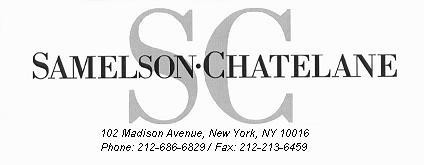 Revised: May 2018Base Cloth Descriptions and SpecificationsRecycled Green Base ClothsGreenfield – 54” Wide – 9.5 oz. Per Linear Yard - 100% Recycled Polyester Sateen Weave FR Blend – Washable – Dimensionally Stable – Inherently Flame Retardant - Complies with NFPA701 -  2010 Edition, Test Method I, and Complies with Boston BFD 1X-1, California FireMarshall Title 19 and other FR Specifications.	(NAFTA Compliant)Recommended for Draperies, Bedspreads and Bed Skirts*	*	*	*	*	*	*	*	*	*Greenway - 54” Wide – 12 oz. Per Linear Yard – Dim-Out Fabric with a Soft, Buttery Hand - Good Insulation and Sound Defusing Properties -  100% Polyester (55% Recycled) F.R. Blend, Sateen Weave - Inherently Flame Retardant -  Anti-Microbial – Anti-Bacterial - Complies with NFPA 701 - 2010 Edition, Test Method 1, California Fire Marshall Title 19,Boston Fire Department BFD1X-1 and City of New York Board of Standards Appeal TechnicalBulletin 44.	Recommended for Drapery Applications/ Privacy CurtainsIdeal for Dual Side Printing*	*	* *	*	*	*	*	*	*Greenwood - 54” Wide – 9 oz. Per Linear Yard - 100% Recycled Polyester FR Blend Dobby Hook Weave - Washable – Dimensionally Stable – Durable – Inherently Flame Retardant – Complies with NFPA 701 - 2010 Edition, Test Method 1,  and Complies with Boston BFD  1X-1, and other FR Specifications - Passes over 50,000 Double Rubs on the WyzenbeekAbrasion ASTM D-4157 (#10 Cotton Duck).	(NAFTA Compliant)Recommended for Draperies, Bedspreads and Bed Skirts*	*	*	*	*	*	*	*	*	*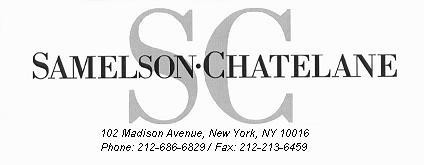 Revised: May 2018Base Cloth Descriptions and SpecificationsVisa® Stain Smart™  Plus Intrinsic® F.R.Cantata – 54” Wide - 12 oz. Per Linear Yard - 100% Polyester Napped Fabric (Sanded Face) Dimensionally Stable with the Look-and-Feel of Soft Suede. This fabric features ”Stain Smart™”, a new “Enhanced” Permanent Soil/Stain Water Repellent, coupled with Visa® Permanent Soil and Stain Release Finish Plus Intrinsic™ Permanently Flame Retardant. Cantata Base Cloth Complies with NFPA 701 - 2010 Edition, Test Method 1, California Fire Marshall Title 19, Boston Fire Department BFD1X-1 and City of New York Board of Standards Appeal Bulletin 44.  Cantata also Complies with BIFMA, California Technical Bulletin 117, Section E, and UFAC Class 1 and Passes over 50,000Double Rubs on the Wyzenbeek Abrasion Test - ASTM D-4157 (#10 Cotton Duck). (NAFTA Compliant)Recommended for Drapery Bedding and Upholstery ApplicationsIdeal for Dual Side PrintingCrypton® UpholsterySerenade Crypton® - 54” Wide - 16 oz. Per Linear Yard - 100% Polyester Inherently F.R. Textured Linen Weave - Permanently Encased Yarns in Crypton® Copolymer Formula - Engineered for Stain, Moisture and Bacteria Repellency - Cleanable with Powdered Enzyme Detergent and Water - Tough and Flexible - Exceeds100,000 Double Rubs on the Wyzenbeek Abrasion Test - ASTM D-4157 (#10 Cotton Duck). SerenadeCrypton® Base Cloth Complies with California Technical Bulletin 117, Section E - UFAC Class 1 - NFPA 260FR Specifications.	(NAFTA Compliant)Recommended for Upholstery Applications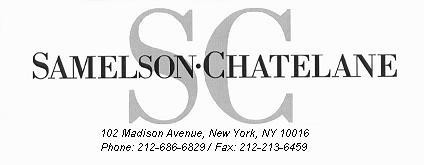 Revised: May 2018Base Cloth Descriptions and SpecificationsNon- Crypton® UpholsteryBallet -  54” Wide - 12 oz. Per Linear Yard - 100% Polyester Basket Weave with Intrinsic® PermanentlyFlame Retardant - Visa® Soil and Stain Release Finish - Complies with NFPA 701 – 2010 Edition, Test Method1 - California Fire Marshall Title 19, Boston Fire Department BFD1X-1 and City of New York Board of Standards Appeal Bulletin 44. Ballet Base Cloth also Complies with BIFMA, California Technical Bulletin 117, Section E, UFAC Class I and Passes over 50,000 Double Rubs on the Wyzenbeek Abrasion Test - ASTM D-4157 (#10 Cotton Duck).	(NAFTA Compliant)Recommended for Upholstery ApplicationsCantata – 54” Wide - 12 oz. Per Linear Yard - 100% Polyester Napped Fabric (Sanded Face). Dimensionally Stable with the Look-and-Feel of Soft Suede. This Fabric features ”Stain Smart™ - A New “Enhanced” Permanent Soil/Stain Water Repellent, coupled with Visa® Permanent Soil and StainRelease Finish Plus Intrinsic® Permanently Flame Retardant. Cantata Base Cloth Complies with NFPA701 - 2010 Edition, Test Method 1, California Fire Marshall Title 19, Boston Fire Department BFD1X-1 and City of New York Board of Standards Appeal Bulletin 44.  Cantata Base Cloth also Complies with BIFMA, California Technical Bulletin 117, Section E, UFAC Class 1 and Passes 50,000 Double Rubs onthe Wyzenbeek Abrasion Test - ASTM D-4157 (#10-Cotton Duck).	(NAFTA Compliant)Recommended for Drapery, Bedding and Upholstery ApplicationsIdeal for Dual Side PrintingMedley-U - 54” Wide – 12 oz. Per Linear Yard – 100% Textured Polyester FR Blend Inherently Flame Retardant. Textured Filament Warp and Filling Yarns with a Natural “Linen” Texture Weave Plus Nano-Tex and Backing. Medley-U complies with NFPA 701 – 2010 Edition, Test Method 1, NFPA 260, BIFMA Class 1,UFAC Class 1, California Technical Bulletin 117, Section E and Complies with 50,000 Double Rubs on theWyzenbeek Abrasion Test - ASTM D-4157 (#10 Cotton Duck).	(NAFTA Compliant)Recommended for Upholstery Applications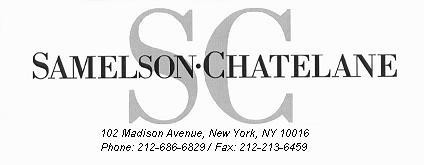 Revised: May 2018Base Cloth Descriptions and SpecificationsSheer Base ClothsFig – 117”/118” Width - 4.5 oz. Per Linear Yard – Filament Warp and Filling - 100% Polyester Voile – Flame Retardant – Complies with NFPA 701 - 2010 Edition, Test Method 1, Boston Fire Department BFD 1X-1, City of New York Board of Standards Appeal Technical Bulletin 44.Recommended for Drapery ApplicationsFluid - 117”/118” Width - 4.5 oz. Per Linear Yard - Filament Warp, Spun Filling, 100% Polyester Batiste, Flame Retardant -  Complies with NFPA 701 - 2010 Edition, Test Method 1, Boston Fire Department BFD 1X-1, City of New York Board of Standards Appeal Technical Bulletin 44.Recommended for Drapery ApplicationsVolare - 54” Width - 2.5 oz. Per Linear Yard – Filament Warp, Filament Filling - 100% Polyester Flame Retardant Voile - Complies with NFPA 701 – 2010 Edition, Test Method 1 – Complies with Boston Fire Department BFD1X-1 and City of New York Board of Standards Appeal Technical Bulletin 44Recommended for Drapery ApplicationsMisty - 54” Width - 3.5 oz. Per Linear Yard – Filament Warp, Spun Filling, 100% Polyester Flame Retardant Batiste – Complies with NFPA 701 - 2010 Edition, Test Method 1, Boston Fire Department BFD1X-1 and City of New York Board of Standards Appeal Technical Bulletin 44Recommended for Drapery ApplicationsDim-Out Lining/DraperyVespers - 54” Wide - 12.5 oz. Per Linear Yard – Dim-Out Fabric with a Soft Buttery Hand – Good Insulation and Sound Defusing Properties - 100% Polyester F.R. Blend Sateen Weave – Inherently Flame Retardant – Complies with NFPA 701 - 2010 Edition, Test Method 1, California Fire Marshall Title 19, Boston Fire Department BFD1X-1 and City of New York Board of Standards Appeal Technical Bulletin 44.Recommended for Drapery ApplicationsIdeal for  Dual Sided PrintingNon-Flame ResistantSonata – 54” Wide - 4.10 oz. Per Linear Yard - Textured Filament Warp – Textured Filament Filling, Non-FRSheeting - 100% Textured Polyester.	(This Product is Not Flame Retardant) Recommended for Bedding, Coverlet and Duvet ApplicationsRevised: May 2018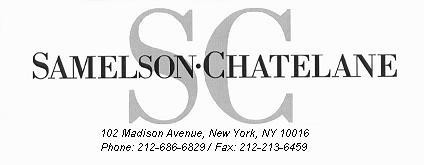 Base Cloth Descriptions and Specifications100% Polyester / Inherently Flame RetardantAdagio – 54” Wide - 9 oz. Per Linear Yard - Striae Texture Weave of Polyester Filament Yarns including a Yarn-Dyed Slub. Inherently Flame Retardant - Complies with NFPA 701–2010 Edition, Test Method 1, California Fire Marshall Title 19, CAN/ULC/S109-14.	(NAFTA Compliant)Recommended for Drapery and Bedding ApplicationsAudience – 54” Wide - 4.50 oz. Per Linear Yard - F.R. Sheeting, 100% Textured Polyester F.R. Blend. Inherently Flame Retardant. Audience Base Cloth Complies with NFPA 701 - 2010 Edition, Test Method 1, California Fire Marshall Title 19, Boston Fire Department BFD1X-1 and City of New York Board of Standards Appeal Technical Bulletin 44.	Recommended for Drapery and Bedding Applications   (NAFTA Compliant)Crescendo – 54” Wide - 8 oz. Per Linear Yard – Textured Filament Warp and Filling, “Linen-Like Weave/Texture” - 100% Textured Polyester F.R. Blend - Inherently Flame Retardant – Crescendo Base Cloth Complies with NFPA 701 - 2010 Edition, Test Method 1, California Fire Marshall Title 19, Boston Fire Department BFD1X-1 and City of New York Board of Standards Appeal Technical Bulletin 44.Recommended for Drapery and Bedding Applications	(NAFTA Compliant)Dublin- 54” Wide – 14 oz. Per Linear Yard – Linen Weave – 100% Polyester Inherently F.R. Blend – Complies with NFPA 701 – 2010, Test Method 1 – Dimensionally Stable – Passes over 30,000 Double Rubs on the Wyzenbeek Abrasion Test - ASTM-D-4157 (#10 Cotton Duck)	(NAFTA Compliant)Recommended for Drapery and Bedding ApplicationsEclipse - 54” Wide – 14 oz. Per Linear Yard – Inherently Flame Retardant - 100% Polyester Sateen-Like Face with Three-Pass Blackout FR Acrylic Backing. This fabric provides 100% Light Blackout while also providing Noise Reduction Properties as well as Thermal Insulation. Eclipse Base Cloth Complies with NFPA701 - 2010 Edition, Test Method 1, California Fire Marshall Title 19, IMO 2010 FTP Code Part 7.Recommended for Drapery ApplicationsMedley- 54” Wide – 12 oz. Per Linear Yard – 100% Polyester FR Blend Inherently Flame Retardant - Textured Filament Warp and Filling Yarns with a Natural “Linen” Texture Weave. Medley Base Cloth Complies with NFPA 701 – 2010 Edition, Test Method 1 and Passes over 30,000 Double Rubs on the Wyzenbeek Abrasion Test - ASTM-D-4157(#10 Cotton Duck).	(NAFTA Compliant)Recommended for Drapery and Bedding ApplicationsMidnight - 54” Wide – 18 oz. per linear yard. Inherently Flame Retardant – 100% Polyester Linen Texture Weave with Three-Pass Blackout FR Acrylic Backing. Pattern Midnight enhances our prints with the look of a woven fabric while providing 100% Light Blackout and thermal insulation. Midnight Base Cloth Complieswith NFPA 701-2010 Edition, Test Method 1, California Fire Marshall Title 19, CAN/ULC/S109-14, IMO 2010FTP Code Part 7.	Recommended for Drapery ApplicationsPlush - 54” Wide – 11 oz. per linear yard – 100% Polyester Flame Retardant – Washable – Dry Cleanable – Dimensionally Stable – Less than 2% Shrinkage After Washing – Complies with NFPA 701-2010 Edition, Test Method 1, California Fire Marshall Title 19 – Passes over 30,000 Double Rubs on the Wyzenbeek Abrasion Test ASTM D-4157 (#10 Cotton Duck) – Cleaning Code WSRecommended for Drapery and Bedding Applicationscontinued on next page…….Rockefeller & Soprano………..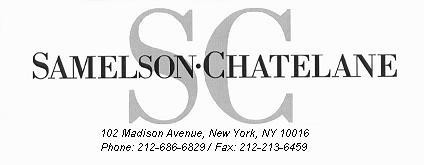 Updated: May 2018Base Cloth Descriptions and Specifications100% Polyester / Inherently Flame Retardant ……….continued………..Rockefeller - 54” Wide, 7 oz. Per Linear Yard – Textured Filament Warp and Filling - Iridescent Yarnswith Slubs for a Look-and-Feel of Fine Silk - 100% Textured Polyester FR Blend - Inherently Flame Retardant. Rockefeller Base Cloth Complies with NFPA 701 2010 Edition, Test Method 1, California Fire Marshall Title 19, Boston Fire Department BFD-1X-1 and City of New York Board of Standards and Appeal Technical Bulletin 44.Recommended for Drapery and Bedding Applications	(NAFTA Compliant)Soprano – 54” Wide, 7.5 oz. Per Linear Yard - Ottoman Weave Textured Filament Warp and Filling - 100% Textured Polyester F.R. Blend - Inherently Flame Retardant. Soprano Base Cloth Complies with NFPA 701 - 2010Edition, Test Method 1, California Fire Marshall Title 19, Boston Fire Department BFD1X-1 and City of New YorkBoard of Standards Appeal Technical Bulletin 44.	(NAFTA Compliant)Recommended for Drapery and Bedding ApplicationsVisa® Intrinsic® F.R.Applause – 54” Wide - 5.25 oz. Per Linear Yard – Textured Filament Warp and Filling - Sheeting Construction -100% Textured Polyester - Visa® Permanent Soil and Stain Release Finish Plus Intrinsic® Permanently Flame Retardant. Applause Base Cloth Complies with NFPA 701- 2010 Edition, Test Method 1, California Fire Marshall Title 19, Boston Fire Department BFD1X-1 and City of New York Board of Standards Appeal Bulletin 44.Recommended for Drapery and Bedding Applications	(NAFTA Compliant)Ballet - 54” Wide - 12 oz. Per Linear Yard - 100% Polyester Basket Weave with Intrinsic® Permanently FlameRetardant. Ballet Base Cloth Complies with NFPA 701 – 2010 Edition, Test Method 1, California Title 19, Boston Fire Department BFD1X-1, and City of New York Board of Standards Appeal Bulletin 44. Ballet Base Cloth also Complies with BIFMA, California Technical Bulletin 117, Section E, UFAC Class I and Passes over50,000 Double Rubs on the Wyzenbeek Abrasion Test - ASTM-D-4157 (#10 Cotton Duck). (NAFTA Compliant)Recommended for Drapery and Bedding ApplicationsConcerto - 54” Wide, 10 oz. Per Linear Yard, Poplin Weave. Warp and Filling are Constructed with100% Textured Filament Polyester / Matted Soft Non-Synthetic, Cotton-Like Hand. This Fabric featuresVisa® Stain Release Finish, and Intrinsic® F.R. Concerto Base Cloth Complies with NFPA 701 - 2010Edition, Test Method 1, IMO Bedding, California Fire Marshall Title 19, Boston Fire Department BFD1X-1 and City of New York Board of Standards Appeal Bulletin 44. Concerto also Complies with BIFMA,California Technical Bulletin 117, Section E, and UFAC CLASS I, Passes 60,000 Double Rubs on theWyzenbeek Abrasion Test #ASTM-D-4157 (#10 Cotton Duck).	(NAFTA Compliant) Recommended for Drapery, Bedding and Upholstery ApplicationsMaestro – 54” Wide, 7.75 oz. Per Linear Yard, Textured Filament Warp, Textured Filament Filling, Oxford Weave, 100% Polyester, Visa® Soil and Stain Release Finish, Plus Intrinsic® Permanently Flame Retardant, Complies with NFPA 701 - 2010 Edition, Test Method 1, California Fire Marshall Title 19, Boston Fire Department BFD1X-1 and City of New York Board of Standards Appeal Bulletin 44.	(NAFTA Compliant)Recommended for Drapery and Bedding Applications